8.3 Interactive Modules:Go to www.classzone.com and click on HS Science, State, and 2010 Book. Then click on Animations. Follow photo below.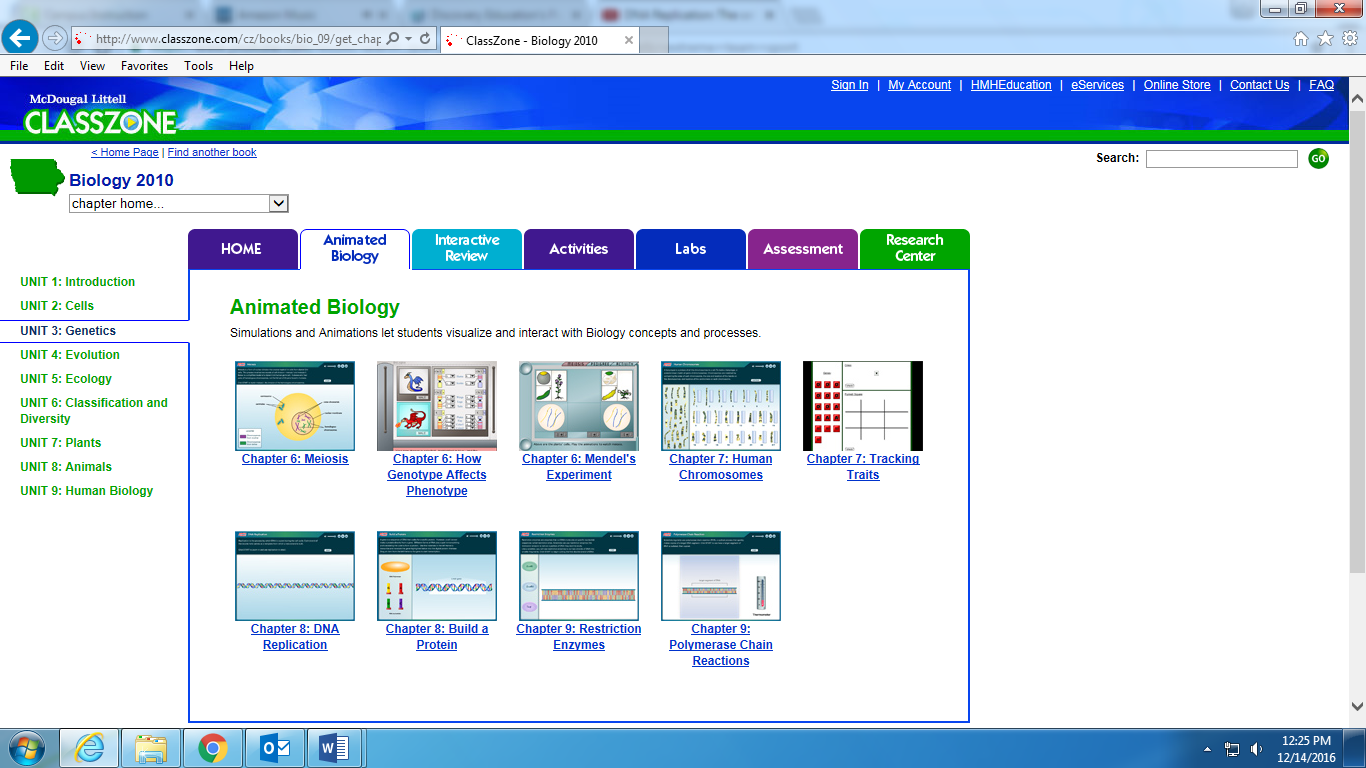 Click on link in electronic Menu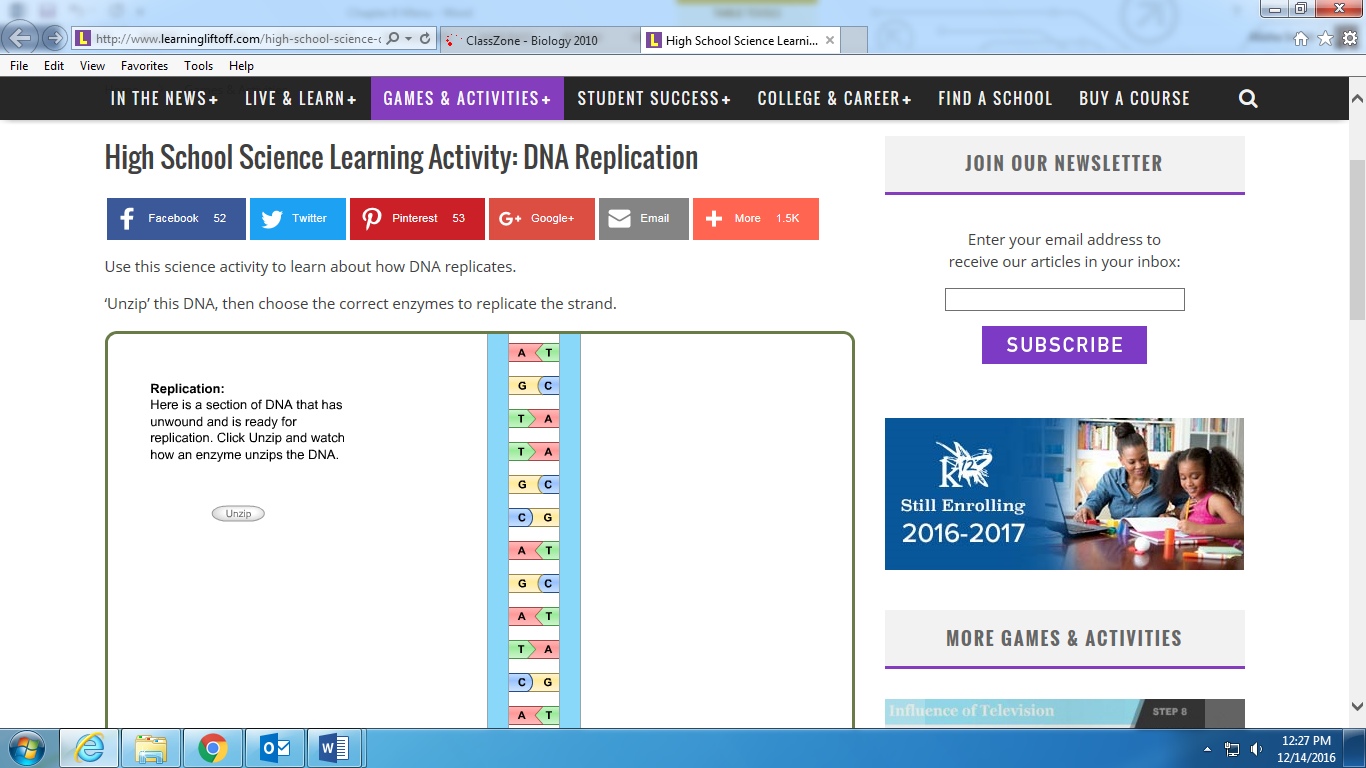 